   Chemical Society of Washington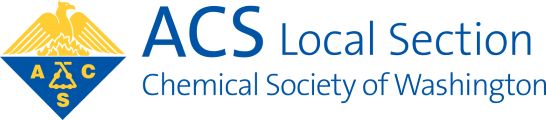 WASHINGTON SECTION OF THEAMERICAN CHEMICAL SOCIETYNomination Instructions 1.	Use the nomination form below, a copy of the form, or submit the requested information using a sheet of paper and labeled “Nomination Form” by mail or electronically. Send completed form by e-mail to csw@acs.org - Attn: Chair, Nominations Committee.  Note: The CSW Office is closed due to Covid so mail is delayed. 2.	For each nomination, indicate the corresponding office, name of the nominee, and the nominee’s telephone number or email address, if known. IMPORTANT: If you have determined that the nominee is a CSW member and is willing to be a candidate, please indicate this next to the candidate’s name. 3. 	Please submit your form in time to arrive by June 20th.Nominations are invited for the following offices/ positions (numbers of positions to be filled shown in parentheses). President-Elect (1); Treasurer (1); Councilors, including Alternate Councilors (6); Managers (6). For Each Nominee: please indicate the office or position, the name of the nominee, whether the nominee is a CSW member and is willing to be a candidate, and, if known, the telephone number (including area code) and e-mail address of the nominee. Title 	First Name 	Last Name Willing to run (y)? 	  Enter form 123-456-7890 Return form to CSWcsw@acs.orgChemical Society of Washington ATTN: Chair, Nominations Committee1155 16th Street, N.W., O-218Washington, DC 20036Office / Position:  President-Elect  TreasurerCouncilor / 
Alternate Councilor  ManagerName of Nominee:PhoneE-mail address